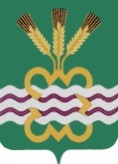 РОССИЙСКАЯ  ФЕДЕРАЦИЯСВЕРДЛОВСКАЯ  ОБЛАСТЬДУМА  КАМЕНСКОГО  ГОРОДСКОГО  ОКРУГА ПЯТЫЙ  СОЗЫВВнеочередное  заседание  РЕШЕНИЕ № 513         04 августа 2016 года О формировании конкурсной комиссии по отбору кандидатур на должность Главы Каменского городского округа.В соответствии со статьей 36 Федерального закона от 06 октября 2003 года № 131-ФЗ «Об общих принципах организации местного самоуправления в Российской Федерации», Законом Свердловской области от 10 октября 2014 года № 85-ОЗ «Об избрании органов местного самоуправления муниципальных образований, расположенных на территории Свердловской области», статьями 23, 28 Устава муниципального образования «Каменский городской округ», Положением о порядке проведения конкурса по отбору кандидатур на должность Главы Каменского городского округа, утвержденным Решением Думы Каменского городского округа от 29 октября 2015 года № 401 (в ред. от 30 июня 2016 года № 503), Дума Каменского городского округаР Е Ш И Л А:	1. Назначить в состав конкурсной комиссии (по согласованию):-    Бахтерева Александра Петровича, генерального директора ПАО «Каменское»;-    Симонова Николая Анатольевича, директора по производству ЖБК ООО УК «Уралтранстром»; -  Устинова Вадима Александровича, пенсионера, заместителя председателя Каменской районной территориальной избирательной комиссии;- Шубину Надежду Петровну, пенсионера, депутата Думы Каменского городского округа пятого созыва, председателя Комитета по вопросам законодательства и местного самоуправления. 2.  Направить настоящее Решение Губернатору Свердловской области не позднее  следующего дня за днем его принятия.          3.  Опубликовать настоящее Решение в газете «Пламя» и разместить в сети Интернет на официальном сайте муниципального образования «Каменский городской округ» и на официальном сайте Думы муниципального образования «Каменский городской округ».4. Контроль исполнения настоящего Решения возложить на постоянный Комитет Думы Каменского городского округа по вопросам законодательства и местного самоуправления (Н.П. Шубина).Председатель Думы Каменского городского округа			      В.И. Чемезов